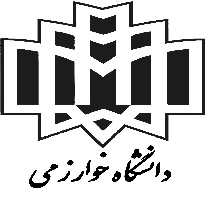                                                           بسمه تعالی                   فرم درخواست دانشجوی کارشناسی ارشد ورودی 94 و ما بعد برای تغییر شیوه به آموزش محور توضیح: طبق ماده 25 آئین نامه دانشجویان کارشناسی ارشد ورودی 94 و ما بعد وزارت علوم، تحقیقات و فناوری، دانشجویی می تواند درخواست تغییر شیوه به آموزش محور دهد.مشخصات دانشجواین قسمت توسط دانشکده تکمیل شوداین قسمت توسط تحصیلات تکمیلی دانشگاه تکمیل شودکارشناس تحصیلات تکمیلی دانشکده:  گواهی می شود دانشجو            واحد را با معدل کل           گذرانده است و شرایط تغییر به شیوه آموزش محور را طبق آئین نامه دارد.توضیح:نام و نام خانوادگی:                                                                               تاریخ:                         امضاء:نظر استاد راهنما:  نام و نام خانوادگی:                                                                               تاریخ:                         امضاء:                                        نظر مدیر گروه: درسهای جایگزین پایان نامه: 1-                                      2-                                            3-نام و نام خانوادگی:                                                                               تاریخ:                         امضاء:                                        آآآاآتایید معاون آموزشی دانشکده: موضوع در جلسه شورای آموزشی                   مورخ   /  /       مطرح و با اخذ دروس مربوط به جای پایان نامه موافقت شد. نام و نام خانوادگی:                                                                                         تاریخ:                         امضاء:با توجه به درخواست دانشجو، موافقت دانشکده موضوع در جلسه شورای آموزشی مورخ   /   /        مطرح و با درخواست نامبرده   موافقت گردید  مخالفت گردید.  مطابق مقررات اقدام گردد.مدیر تحصیلات تکمیلی دانشگاه:                                                                 تاریخ:                         امضاء: